NQT Induction for the	 End of first assessment period	 End of second assessment period	 Interim assessmentInstructions for completionWhere tick boxes appear please insert “X”.The head teacher/principal should retain a copy and send a copy of this completed form to the Hilary Langmead-Jones at the above address within 10 working days of the NQT completing the assessment period. Alternatively, email to Langmead-Jones@aggs.trafford.sch.ukThe original copy should be retained by the NQT.Hard copies will be required at certain stages of assessment, particularly for signature, unless they are submitted on-line with the necessary authentication in place of signatures.Full guidance on statutory induction can be found at https://www.gov.uk/government/publications/induction-for-newly-qualified-teachers-nqtsNQT’s Personal DetailsRecommendationAssessment of progress against the Teachers’ Standards:The head teacher/principal or induction tutor should record, in the box below, brief details of the NQT’s progress against the Teachers’ Standards including:•	strengths;•	areas requiring further development, even where progress is satisfactory (for example aspects of the Teachers’ Standards which the NQT has yet to meet); and areas of concern•	evidence used to inform the judgements; and,•	targets for the coming term.Comments must be in the context of and make reference to each specific Teachers’ Standard which can be found at: http://www.education.gov.uk/schools/leadership/deployingstaff/a00205581/teachers-standards1-sep-2012Please continue on a separate sheet if required. Please use the headings taken from the Teachers’ Standards.Part 1: TeachingPart 2: Personal and Professional ConductComments by the NQTThe NQT should record their comments or observations on their induction to date.Please indicate the forms of support you have received A reduced timetable, in addition to PPA time Support from a named school induction tutor Regular professional reviews of progress Regular observation of teaching and follow up discussion The opportunity to observe experienced teachers A formal assessment prior to the completion of this documentPlease reflect on your time throughout this assessment period and consider whether:you feel that this report reflects the discussions that you have had with your induction tutor and/or head teacher during this assessment period;you are receiving your full range of entitlements in accordance with regulations and guidance (http://www.education.gov.uk/schools/leadership/deployingstaff/b0066959/induction-newly-qualified-teachers)there are any areas where you feel you require further development/support/guidance when looking towards the next stage of your induction. If so, what are these areas?I have discussed this report with the induction tutor and/or head teacher:  Yes  NoI have the following comments to makeWill this NQT be remaining at the school for the next assessment period?  Yes  NoIf NO, please attach details of the school/appropriate body the NQT is moving to, and contact information.This form should be signed below, unless it is being sent electronically in which case it must be sent from the head teacher/principal's mailbox and copied to the NQT and induction tutor.Hilary Langmead-JonesAlliance for LearningCavendish RoadBowdonHaleAltrinchamWA14 2NL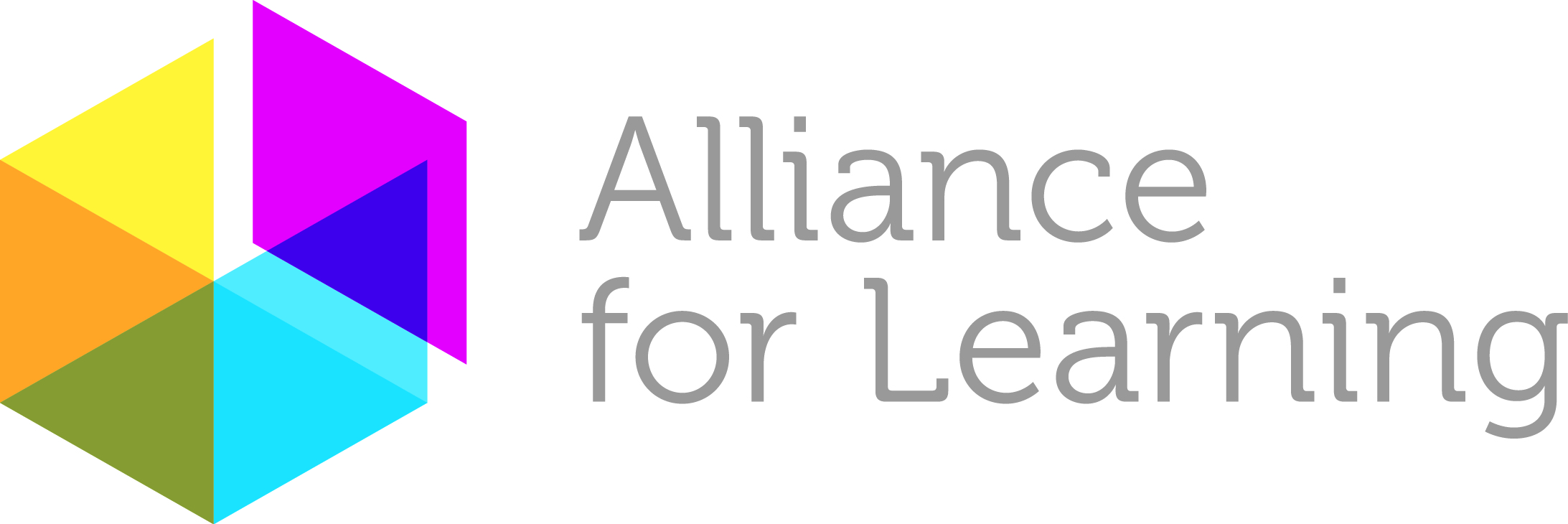 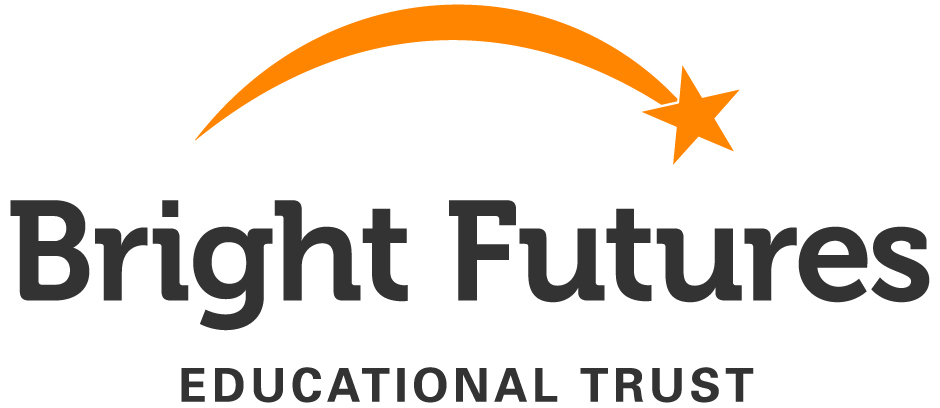 Full nameFormer name(s) Where applicableDate of BirthDate of BirthDfE/Teacher reference numberDfE/Teacher reference numberDfE/Teacher reference number/National Insurance NumberName of institution (eg school or college)DfE Institution NumberDfE Institution NumberDfE Institution Number/Name of Appropriate Body receiving this reportDate of award of QTSThe above named teacher’s performance indicates that he/she is making satisfactory progress against the Teachers’ Standards within the induction periodThe above named teacher’s performance indicates that he/she is not making satisfactory progress against the Teachers’ Standards for the satisfactory completion of the induction periodI confirm that the NQT has received a personalised programme of support and monitoring throughout the period specified below in line with the statutory guidanceDate of start of this assessment periodDate of end of this assessment periodNumber of terms completed during this assessment periodororNumber of days that can count towards inductionDoes the NQT work Full time Part timeNumber of days absent during this assessment periodSet high expectations which inspire, motivate and challenge pupilsPromote good progress and outcomes by pupilsDemonstrate good subject and curriculum knowledgePlan and teach well structured lessonsAdapt teaching to respond to the strengths and needs of all pupilsMake accurate and productive use of assessmentManage behaviour effectively to ensure a good and safe learning environmentFulfil wider professional responsibilitiesTeachers uphold public trust in the profession and maintain high standards of ethics and behaviour, within and outside schoolTeachers must have proper and professional regard for the ethos, policies and practices of the school in which they teach, and maintain high standards in their own attendance and punctuality.Teachers must have an understanding of, and always act within, the statutory frameworks which set out their professional duties and responsibilities.Signed: Headteacher/PrincipalDateFull name (CAPITALS): Full name (CAPITALS): Signed: NQTDateFull name (CAPITALS): Full name (CAPITALS): Signed: Induction tutor (if different from head teacher/principal)DateFull name (CAPITALS): Full name (CAPITALS): 